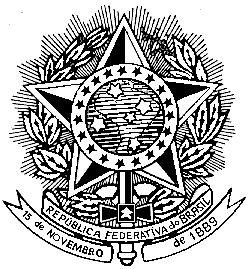 PODER JUDICIÁRIOJUSTIÇA DO TRABALHOTRIBUNAL REGIONAL DO TRABALHO DA 7ª REGIÃO CONTRATO Nº 33/2020.CONTRATO DE PRESTAÇÃO DE SERVIÇOS QUE ENTRE SI CELEBRAM O TRIBUNAL REGIONAL DO TRABALHO DA SÉTIMA REGIÃO E CONSTRUTORA MENDES CARNEIRO.O TRIBUNAL REGIONAL DO TRABALHO DA SÉTIMA REGIÃO, com sede na Av. Santos Dumont nº 3.384, nesta capital, inscrito no CNPJ sob o nº 03.235.270/0001-70, neste ato representado por sua Diretora Geral, Sra. NEIARA SÃO THIAGO CYSNE FROTA, portadora do CPF n° 223.935.523-91 e RG n° 09598980 – SSP-CE, doravante denominado CONTRATANTE e, de outro lado, pessoa jurídica de direito privado, inscrita no CNPJ nº 31.041.996/0001-07, estabelecida na Av. Santos Dumont, 2456 – Sala 406, Bairro Aldeota, Fortaleza/Ce, CEP: 60150-160, inscrita no CNPJ sob o nº 31.041.996/0001-07, e-mail: CMENDESCARNEIRO@HOTMAIL.COM, telefone: (85) 98958-0000, adiante denominada CONTRATADA e aqui representada por Rafael Randal Moreira Mendes Carneiro, portador do CPF nº 052.302.383-99 e RG nº 2005002106096 SSP/CE, RESOLVEM firmar o presente negócio jurídico, com fulcro na Lei nº 10.520/02, no Decreto 10.024/2019 e, subsidiariamente, na Lei nº 8.666/93 e alterações subsequentes, combinada com as demais normas de direito aplicáveis à espécie, tendo em vista a realização de certame licitatório na modalidade Pregão Eletrônico, sob o nº 21/2020 e no que consta do Processo Administrativo PROAD TRT7 nº 2.624 / 2020 e condições constantes das cláusulas seguintes, que ambas as partes aceitam, ratificam e outorgam, por si e seus sucessores.CLÁUSULA PRIMEIRA - DO OBJETOO presente Contrato tem como objeto a prestação dos serviços de implantação de sistema de combate a incêndio no prédio Sede do Tribunal Regional do Trabalho da 7° Região, conforme condições, quantidades e exigências estabelecidas neste instrumento e seus anexos.CLÁUSULA SEGUNDA - DO CONTRATO2.1 - São partes integrantes deste instrumento de contrato, como se aqui estivessem integralmente transcritos, os seguintes documentos:a) Edital do Pregão Eletrônico nº 21/2020 com o Termo de Referência e seus respectivos anexos. b) Proposta apresentada pela CONTRATADA.2.1.1 - Considera-se expressamente revogado o contido na Proposta apresentada pela CONTRATADA que disponha em contrário ao estabelecido neste termo de Contrato.CLÁUSULA TERCEIRA – DA ESPECIFICAÇÃO DOS SERVIÇOS3.1. A instalação de um sistema eficiente no combate a incêndio nos prédios do complexo Aldeota é fundamental para a segurança patrimonial e dos usuários; o corpo de bombeiros local estabelece uma série de requisitos técnicos que devem ser previstos, nas edificações do complexo Aldeota, para tanto dispomos de um projeto aprovado junto ao corpo de bombeiros que indica as implantações necessárias a adequação técnica e aprovação executiva do corpo de bombeiros local.3.1.1. DOS CRITÉRIOS DE SUSTENTABILIDADEPara a execução da implantação do sistema de combate a incêndio da Casa Sede, deverão ser observados os critérios e práticas de sustentabilidade previstos no Guia de contratações Sustentáveis no item 5.3 relativo a obras e serviços de Engenharia em especial do subitem 5.3.7. relativo ao título “Nas Condições de Trabalho”, sendo estes critérios e práticas citadas elencadas do termo de referência e nas especificações do objeto.3.1.2. DA CLASSIFICAÇÃO DOS SERVIÇOS3.1.2.1. Trata-se de serviço comum de engenharia, sem dedicação exclusiva de mão de obra.3.1.2.2. Os serviços a serem contratados enquadram-se nos pressupostos do Decreto n° 9.507, de 21 de setembro de 2018, não se constituindo em quaisquer das atividades, previstas no art. 3º do aludido decreto, cuja execução indireta é vedada.3.1.2.3. A prestação dos serviços não gera vínculo empregatício entre os empregados da Contratada e a Administração, vedando-se qualquer relação entre estes que caracterize pessoalidade e subordinação direta.CLÁUSULA QUARTA – DO MODELO DE EXECUÇÃO DO OBJETO4.1 – DO PRAZO E CONDIÇÕES DE EXECUÇÃO4.1.1. O prazo de execução será de 90 dias corridos. Prazo contado do recebimento, pela contratada, da Ordem de Serviço a ser emitida pela Divisão de Manutenção e Projetos. CLÁUSULA QUINTA – DO LOCAL, HORÁRIO E DIAS DE EXECUÇÃO DO OBJETO5.1. Os serviços deverão ser executados em dias úteis, na sede do órgão, no endereço, Avenida Santos Dumont 3384, Fortaleza CE, no horário das 7:30 horas às 17:30 horas.5.2. Excepcionalmente os serviços poderão ser realizados fora do horário, desde que autorizadas pela Fiscalização.5.3. Deverão ser refeitos, em até 20 dias, pelo contratado os serviços que apresentarem defeitos imediatos.CLÁUSULA SEXTA – DO RECEBIMENTO E ACEITAÇÃO DO OBJETO6.1. Os serviços serão recebidos:a) Provisoriamente, uma vez finalizado totalmente os serviços contratados, pelo fiscal que acompanhou a execução do contrato, com base no que foi observado ao longo do acompanhamento e fiscalização, mediante termo circunstanciado, assinado pelas partes em até 20 dias da comunicação escrita do contratado;b) Definitivamente, uma vez verificadas todas eventuais pendências para finalização dos serviços contratados, a cargo de outro servidor ou comissão responsável pelo recebimento definitivo, no prazo de até 20 dias a contar do recebimento provisório, com base na verificação do trabalho feito pelo fiscal e na verificação de todos os outros aspectos do contrato que não a execução do objeto propriamente dita, mediante termo circunstanciado, assinado pelas partes, observado o disposto no art. 69 da Lei nº. 8.666/93.6.2. O recebimento provisório ou definitivo dos serviços não exclui a responsabilidade da Contratada por vícios de qualidade ou disparidade com as especificações técnicas ou atribuídas pela Contratada, verificados posteriormente.6.3. Os serviços poderão ser rejeitados, no todo ou em parte, quando em desacordo com as especificações constantes no Termo de Referência e na proposta, devendo ser corrigidos/refeitos/substituídos no prazo fixado pelo fiscal do contrato, às custas da Contratada, sem prejuízo da aplicação de penalidades.CLÁUSULA SÉTIMA – DAS OBRIGAÇÕES DA CONTRATADA7.1. Antes do início da execução contratual, designar formalmente (mediante comunicação escrita) preposto responsável por representar a contratada durante esse período;7.2. Realizar os serviços no prazo e local indicados pela Administração, em estrita observância das especificações do Edital e da proposta;7.3. Empregar profissionais habilitados para a execução dos serviços, em conformidade com as normas e determinações em vigor;7.4. Assegurar aos seus trabalhadores ambiente de trabalho, inclusive equipamentos e instalações, em condições adequadas ao cumprimento das normas de saúde, segurança e bem-estar no trabalho;7.5. Instruir seus empregados quanto à necessidade de acatar as Normas Internas da Contratante;7.6. Instruir seus empregados a respeito das atividades a serem desempenhadas, alertando-os a não executarem atividades não abrangidas pelo contrato, devendo a Contratada relatar à Contratante toda e qualquer ocorrência neste sentido, a fim de evitar desvio de função;7.7. Apresentar os empregados devidamente identificados por meio de crachá;7.8. Manter os empregados nos horários predeterminados pela Contratante;7.9. Observar os preceitos da legislação sobre a jornada de trabalho, conforme a categoria profissional; 7.10. Atender às solicitações da Contratante quanto à substituição dos empregados alocados, no prazo fixado pela fiscalização do contrato, nos casos em que ficar constatado descumprimento das obrigações relativas à execução do serviço, conforme descrito no Termo de Referência;7.11. Apresentar à Contratante, quando for o caso, a relação nominal dos empregados que adentrarão no órgão para a execução do serviço; 7.12.Reparar, corrigir, remover, reconstruir ou substituir, às suas expensas, no total ou em parte, no prazo máximo de 20 dias) o objeto em que se verifiquem vícios, defeitos ou incorreções resultantes da execução ou de materiais empregados;7.13.Responsabilizar-se pelos vícios e danos decorrentes da execução do objeto, de acordo com os artigos 14 e 17 a 27, do Código de Defesa do Consumidor (Lei nº 8.078, de 1990), ficando a Contratante autorizada a descontar da garantia prestada, caso exigida no edital, ou dos pagamentos devidos à Contratada, o valor correspondente aos danos sofridos;7.14.Atender prontamente a quaisquer exigências da Administração, inerentes ao objeto da presente licitação;7.15.Comunicar à Administração, no prazo máximo de 10 dias que antecede a data da entrega, os motivos que impossibilitem o cumprimento do prazo previsto, com a devida comprovação;7.16.Comunicar ao Fiscal do contrato, no prazo de 24 horas, qualquer ocorrência anormal ou acidente que se verifique no local dos serviços.7.17.Prestar todo esclarecimento ou informação solicitada pela Contratante ou por seus prepostos, garantindo-lhes o acesso, a qualquer tempo, ao local dos trabalhos, bem como aos documentos relativos à execução do empreendimento.7.18. Paralisar, por determinação da Contratante, qualquer atividade que não esteja sendo executada de acordo com a boa técnica ou que ponha em risco a segurança de pessoas ou bens de terceiros.7.19.Promover a guarda, manutenção e vigilância de materiais, ferramentas, e tudo o que for necessário à execução dos serviços, durante a vigência do contrato.7.20. Promover a organização técnica e administrativa dos serviços, de modo a conduzi-los eficaz e eficientemente, de acordo com os documentos e especificações que integram o Termo de Referência, no prazo determinado.7.21. Conduzir os trabalhos com estrita observância às normas da legislação pertinente, cumprindo as determinações dos Poderes Públicos, mantendo sempre limpo o local dos serviços e nas melhores condições de segurança, higiene e disciplina.7.22. Submeter previamente, por escrito, à Contratante, para análise e aprovação, quaisquer mudanças nos métodos executivos que fujam às especificações do Termo de Referência e demais documentos.7.23. Não permitir a utilização de qualquer trabalho do menor de dezesseis anos, exceto na condição de aprendiz para os maiores de quatorze anos; nem permitir a utilização do trabalho do menor de dezoito anos em trabalho noturno, perigoso ou insalubre;7.24. Cumprir, durante todo o período de execução do contrato, a reserva de cargos prevista em lei para pessoa com deficiência ou para reabilitado da Previdência Social, bem como as regras de acessibilidade previstas na legislação, quando a contratada houver se beneficiado da preferência estabelecida pela Lei nº. 13.146, de 2015.7.25. Guardar sigilo sobre todas as informações obtidas em decorrência do cumprimento do contrato;7.26. Arcar com o ônus decorrente de eventual equívoco no dimensionamento dos quantitativos de sua proposta, inclusive quanto aos custos variáveis decorrentes de fatores futuros e incertos, tais como os valores providos com o quantitativo de vale transporte, devendo complementá-los, caso o previsto inicialmente em sua proposta não seja satisfatório para o atendimento do objeto da licitação, exceto quando ocorrer algum dos eventos arrolados nos incisos do § 1º do art. 57 da Lei nº 8.666, de 1993;7.27. Prestar os serviços dentro dos parâmetros e rotinas estabelecidos, fornecendo todos os materiais, equipamentos e utensílios em quantidade, qualidade e tecnologia adequadas, com a observância às recomendações aceitas pela boa técnica, normas e legislação;7.28. Assegurar à CONTRATANTE, em conformidade com o previsto no subitem 6.1, “a” e “b”, do Anexo VII – F da Instrução Normativa SEGES/MP nº. 5, de 25/05/2017, se for o caso:7.28.1. O direito de propriedade intelectual dos produtos desenvolvidos, inclusive sobre as eventuais adequações e atualizações que vierem a ser realizadas, logo após o recebimento de cada parcela, de forma permanente, permitindo à Contratante distribuir, alterar e utilizar os mesmos sem limitações;7.28.2. Os direitos autorais da solução, do projeto, de suas especificações técnicas, da documentação produzida e congêneres, e de todos os demais produtos gerados na execução do contrato, inclusive aqueles produzidos por terceiros subcontratados, ficando proibida a sua utilização sem que exista autorização expressa da Contratante, sob pena de multa, sem prejuízo das sanções civis e penais cabíveis.7.29. Aceitar os acréscimos ou supressões que se fizerem necessários, nos limites estabelecidos no art. 65, §1º, da Lei 8.666/93.7.30. Manter, durante toda a execução do contrato, em compatibilidade com as obrigações assumidas, todas as condições de habilitação e qualificação exigidas na licitação ou na contratação;7.31. Providenciar junto ao CREA e/ou ao CAU-BR as Anotações e Registros de Responsabilidade Técnica referentes ao objeto do contrato e especialidades pertinentes, nos termos das normas pertinentes (Leis ns. 6.496/77 e 12.378/2010);7.32. Obter junto aos órgãos competentes, conforme o caso, as licenças necessárias e demais documentos e autorizações exigíveis, na forma da legislação aplicável;7.33. Elaborar o Diário de Obra, incluindo diariamente, pelo Engenheiro preposto responsável, as informações sobre o andamento do empreendimento, tais como, número de funcionários, de equipamentos, condições de trabalho, condições meteorológicas, serviços executados, registro de ocorrências e outros fatos relacionados, bem como os comunicados à Fiscalização e situação das atividades em relação ao cronograma previsto.7.34. Refazer, às suas expensas, os trabalhos executados em desacordo com o estabelecido no instrumento contratual, no Termo de Referência e seus anexos, bem como substituir aqueles realizados com materiais defeituosos ou com vício de construção, pelo prazo de 05 (cinco) anos, contado da data de emissão do Termo de Recebimento Definitivo.7.35. Responder por qualquer acidente de trabalho na execução dos serviços, por uso indevido de patentes registradas em nome de terceiros, por danos resultantes de defeitos ou incorreções dos serviços ou dos bens da Contratante, de seus funcionários ou de terceiros, ainda que ocorridos em via pública junto ao serviço de engenharia.7.36. Em se tratando do regime empreitada por preço global ou empreitada integral a participação na licitação ou a assinatura do contrato implica a concordância do licitante ou contratado com a adequação de todos os projetos anexos ao edital: eventuais alegações de falhas ou omissões em qualquer das peças, orçamentos, plantas, especificações, memoriais e estudos técnicos preliminares dos projetos não poderão ultrapassar, no seu conjunto, a dez por cento do valor total do futuro contrato, nos termos do art. 13, II do Decreto n. 7.983/2013.7.37. Cumprir os critérios de sustentabilidade previstos no Guia de contratações Sustentáveis da Justiça do Trabalho em relação às condições de trabalho da mão de obra:a) Atendimento às normas regulamentadoras expedidas pelo MTE, quanto à Segurança e Medicina do Trabalho;b) Adesão, por meio de cláusula contratual, ao Programa Nacional de Prevenção de Acidentes do Trabalho - Programa Trabalho Seguro, instituído no âmbito da Justiça do Trabalho, voltado à promoção da saúde do trabalhador, à prevenção de acidentes de trabalho e ao fortalecimento da Política Nacional de Segurança e Saúde no Trabalho (PNSST), nos termos da Resolução nº 96, de 23 de março de 2012, do Conselho Superior da Justiça do Trabalho;c) Adesão, por meio de cláusula contratual, ao “Compromisso Nacional para Aperfeiçoar as Condições de Trabalho”, firmado entre o Governo Federal e as entidades patronais e representativas dos trabalhadores no dia 1º de março de 2012, visando à aplicação e efetividade das Diretrizes nele estabelecidas; d) Emprego de egressos do sistema carcerário e/ou cumpridores de medidas ou penas alternativas em percentual não inferior a 2%, segundo o que preconizam as Resoluções CNJ 114, de 20 de abril de 2010 e CSJT 70, de 24 de setembro de 2010;e) Capacitação de todos os trabalhadores em saúde e segurança no trabalho, dentro da jornada de trabalho, observada a carga horária mínima de duas horas mensais, com ênfase na prevenção de acidentes, conforme a Resolução CNJ 98/2012.CLÁUSULA OITAVA – DAS OBRIGAÇÕES DO CONTRATANTE8.1. Exigir o cumprimento de todas as obrigações assumidas pela Contratada, de acordo com o disposto no Termo de Referência / cláusulas contratuais e os termos de sua proposta;8.2. Exercer o acompanhamento e a fiscalização dos serviços, por servidor ou comissão especialmente designada, anotando em registro próprio as falhas detectadas, indicando dia, mês e ano, bem como o nome dos empregados eventualmente envolvidos, encaminhando os apontamentos à autoridade competente para as providências cabíveis;8.3. Notificar a Contratada por escrito da ocorrência de eventuais imperfeições, falhas ou irregularidades constatadas no curso da execução dos serviços, fixando prazo para a sua correção, certificando-se de que as soluções por ela propostas sejam as mais adequadas;8.4. Pagar à Contratada o valor resultante da prestação do serviço, conforme cronograma físico-financeiro;8.5. Efetuar as retenções tributárias devidas sobre o valor da fatura de serviços da Contratada, em conformidade com o Anexo XI, Item 6 da IN SEGES/MP nº. 5/2017;8.6. Não praticar atos de ingerência na administração da Contratada, tais como:8.6.1. exercer o poder de mando sobre os empregados da Contratada, devendo reportar-se somente aos prepostos ou responsáveis por ela indicados, exceto quando o objeto da contratação previr o atendimento direto, tais como nos serviços de recepção e apoio ao usuário;8.6.2. direcionar a contratação de pessoas para trabalhar nas empresas Contratadas;8.6.3. considerar os trabalhadores da Contratada como colaboradores eventuais do próprio órgão ou entidade responsável pela contratação, especialmente para efeito de concessão de diárias e passagens.8.7. Fornecer por escrito as informações necessárias para o desenvolvimento dos serviços objeto do contrato;8.8. Arquivar, entre outros documentos, de projetos, "as built", especificações técnicas, orçamentos, termos de recebimento, contratos e aditamentos, relatórios de inspeções técnicas após o recebimento do serviço e notificações expedidas, quando couber;8.9. Fiscalizar o cumprimento dos requisitos legais quando a contratada houver se beneficiado da preferência estabelecida pelo art. 3º, § 5º, da Lei nº. 8.666, de 1993.8.10. Receber o objeto no prazo e condições estabelecidas no Edital e seus anexos;8.11. Verificar minuciosamente, no prazo fixado, a conformidade dos serviços recebidos provisoriamente com as especificações constantes do Edital e da proposta, para fins de aceitação e recebimento definitivos.CLÁUSULA NONA – DA SUBCONTRATAÇÃO9.1. É permitida a subcontratação parcial do objeto, até o limite de 20% ( por cento) do valor total do contrato, nas seguintes atividades:   - montagem de forros;  - fabricação e montagem de esquadrias e suportes metálicos.9.1.1.  É vedada a subcontratação completa ou parcela principal da obrigação.9.2. Em qualquer hipótese de subcontratação, permanece a responsabilidade integral da Contratada pela perfeita execução contratual, cabendo-lhe realizar a supervisão e coordenação das atividades da subcontratada, bem como responder perante a Contratante pelo rigoroso cumprimento das obrigações contratuais correspondentes ao objeto da subcontratação.CLÁUSULA DÉCIMA – DA ALTERAÇÃO SUBJETIVA10.1 - É admissível a fusão, cisão ou incorporação da contratada com/em outra pessoa jurídica, desde que sejam observados pela nova pessoa jurídica todos os requisitos de habilitação exigidos na licitação original; sejam mantidas as demais cláusulas e condições do contrato; não haja prejuízo à execução do objeto pactuado e haja a anuência expressa da Administração à continuidade do contrato.CLÁUSULA DÉCIMA PRIMEIRA – DA GESTÃO E FISCALIZAÇÃO DO CONTRATO11.1. A gestão e a fiscalização da contratação caberão aos representantes da Administração especialmente designados. Nos impedimentos e afastamentos legais deste, suas funções serão desempenhadas por seus respectivos substitutos.11.2. O acompanhamento e a fiscalização da execução do contrato consistem na verificação da conformidade da prestação dos serviços, dos materiais, técnicas e equipamentos empregados, de forma a assegurar o perfeito cumprimento do ajuste, que serão exercidos por um ou mais representantes da Contratante, especialmente designados, na forma dos arts. 67 e 73 da Lei nº 8.666, de 1993.11.3. A verificação da adequação da prestação do serviço deverá ser realizada com base nos critérios previstos no Termo de Referência.11.4. O representante da Contratante deverá promover o registro das ocorrências verificadas, adotando as providências necessárias ao fiel cumprimento das cláusulas contratuais, conforme o disposto nos §§ 1º e 2º do art. 67 da Lei nº 8.666, de 1993.11.5. O descumprimento total ou parcial das obrigações e responsabilidades assumidas pela Contratada ensejará a aplicação de sanções administrativas, previstas no Termo de Referência e na legislação vigente, podendo culminar em rescisão contratual, conforme disposto nos artigos 77 e 87 da Lei nº 8.666, de 1993.11.6. A Administração poderá alterar a designação dos gestores e fiscais, quando conveniente, sendo consignado formalmente nos autos e comunicado à Contratada, sem necessidade de elaboração de termo aditivo.11.7. Os gestores e fiscais designados exercerão, de forma segregada, as atribuições previstas na Resolução TRT7 nº. 8/2019, e tudo o mais que for necessário visando o adequado acompanhamento e fiscalização da execução contratual, devendo ainda providenciar as medidas necessárias às soluções de quaisquer contratempos que porventura venham a ocorrer. 11.8. As decisões e providências que ultrapassarem a competência dos gestores e fiscais deverão ser solicitadas, em tempo oportuno, à Diretoria competente, para adoção das medidas que julgar convenientes. 12.9. A gestão e a fiscalização de que trata este item não exclui nem reduz a responsabilidade da contratada, inclusive perante terceiros, por qualquer irregularidade, ainda que resultante de imperfeições técnicas, vícios redibitórios, ou emprego de material inadequado ou de qualidade inferior, e, na ocorrência desta, não implica em corresponsabilidade da Administração ou de seus agentes e prepostos, de conformidade com o art. 70 da Lei nº 8.666/93.11.10. As informações e os esclarecimentos solicitados pela Contratada poderão ser prestados através do telefone 33889465.11.11. O representante da Administração anotará em registro próprio todas as ocorrências relacionadas com a execução do contrato, indicando dia, mês e ano, bem como o nome dos funcionários eventualmente envolvidos, determinando o que for necessário à regularização das falhas ou defeitos observados e encaminhando os apontamentos à autoridade competente para as providências cabíveis. CLÁUSULA DÉCIMA SEGUNDA – DO PAGAMENTO12.1. O pagamento será efetuado, em parcelas mensais, de acordo com a execução física dos serviços, na conta bancária fornecida pela empresa, em até 05 (cinco) dias úteis após a apresentação da nota fiscal e verificação da regularidade com as Fazendas Federal (Tributos e Contribuições Federais e Dívida Ativa da União)  Estadual e Municipal, com a Seguridade Social (INSS), com o Fundo de Garantia por Tempo de Serviço (FGTS), com a bem como a regularidade trabalhista, mediante Certidão Negativa de Débitos Trabalhistas (CNDT).12.2. O pagamento da última parcela está condicionado, ainda, a entrega final do serviço e aos recebimentos provisório e definitivo emitido pelo Contratante. 12.3. Havendo erro na apresentação da Nota Fiscal ou dos documentos pertinentes à contratação, ou, ainda, circunstância que impeça a liquidação da despesa, como, por exemplo, obrigação financeira pendente, decorrente de penalidade imposta ou inadimplência, o pagamento ficará sobrestado até que a Contratada providencie as medidas saneadoras. Nesta hipótese, o prazo para pagamento iniciar-se-á após a comprovação da regularização da situação, não acarretando qualquer ônus para a Contratante.12.4. Será considerada data do pagamento o dia em que constar como emitida a ordem bancária para pagamento.12.5. Antes de cada pagamento à contratada, será realizada consulta ao SICAF para verificar a manutenção das condições de habilitação exigidas no edital. 12.6. Quando do pagamento, será efetuada a retenção tributária prevista na legislação aplicável.12.7. A Contratada regularmente optante pelo Simples Nacional, nos termos da Lei Complementar nº 123/2006, não sofrerá a retenção tributária quanto aos impostos e contribuições abrangidos por aquele regime. No entanto, o pagamento ficará condicionado à apresentação de comprovação, por meio de documento oficial, de que faz jus ao tratamento tributário favorecido previsto na referida Lei Complementar.12.8. Nos casos de eventuais atrasos de pagamento, desde que a Contratada não tenha concorrido, de alguma forma, para tanto, fica convencionado que a taxa de compensação financeira devida pelo Contratante, entre a data do vencimento e o efetivo adimplemento da parcela, é calculada mediante a aplicação da seguinte fórmula:EM = I x N x VP, sendo:EM = Encargos moratórios;N = Número de dias entre a data prevista para o pagamento e a do efetivo pagamento;I = Índice de compensação financeira = 0,00016438, assim apurado:I = i/365	I = 6/100	I = 0,00016438		         365Em que i = taxa percentual anual no valor de 6%, capitalizada diariamente em regime de juros simples.VP = Valor da parcela em atraso.12.9. No Caso de aplicação de multa o valor respectivo será deduzido da fatura. CLÁUSULA DÉCIMA TERCEIRA – DO REAJUSTE DO VALOR 13.1. Os preços são fixos e irreajustáveis no prazo de um ano contado da data limite para a apresentação das propostas.13.1.1. Dentro do prazo de vigência do contrato e mediante solicitação da contratada, os preços contratados poderão sofrer reajuste após o interregno de um ano, aplicando-se o índice Nacional da Construção Civil – INCC, exclusivamente para as obrigações iniciadas e concluídas após a ocorrência da anualidade.13.2. Nos reajustes subsequentes ao primeiro, o interregno mínimo de um ano será contado a partir dos efeitos financeiros do último reajuste.13.3. No caso de atraso ou não divulgação do índice de reajustamento, o CONTRATANTE pagará à CONTRATADA a importância calculada pela última variação conhecida, liquidando a diferença correspondente tão logo seja divulgado o índice definitivo. Fica a CONTRATADA obrigada a apresentar memória de cálculo referente ao reajustamento de preços do valor remanescente, sempre que este ocorrer. 13.4. Nas aferições finais, o índice utilizado para reajuste será, obrigatoriamente, o definitivo.13.5. Caso o índice estabelecido para reajustamento venha a ser extinto ou de qualquer forma não possa mais ser utilizado, será adotado, em substituição, o que vier a ser determinado pela legislação então em vigor.13.6 Na ausência de previsão legal quanto ao índice substituto, as partes elegerão novo índice oficial, para reajustamento do preço do valor remanescente, por meio de termo aditivo. 13.7. O reajuste será realizado por apostilamento. CLÁUSULA DÉCIMA QUARTA – DA GARANTIA DA EXECUÇÃO14.1. O adjudicatário prestará garantia de execução do contrato, nos moldes do art. 56 da Lei nº 8.666, de 1993, com validade durante a execução do contrato e por 90 (noventa) dias após o término da vigência contratual, em valor correspondente a     5% (cinco por cento) do valor total do contrato.14.2. No prazo máximo de 10 (dez) dias úteis, prorrogáveis por igual período, a critério do contratante, contados da assinatura do contrato, a contratada deverá apresentar comprovante de prestação de garantia, podendo optar por caução em dinheiro ou títulos da dívida pública, seguro-garantia ou fiança bancária. 14.3. A validade da garantia, qualquer que seja a modalidade escolhida, deverá abranger um período de 90 dias após o término da vigência contratual, conforme item 3.1 do Anexo VII-F da IN SEGES/MP nº 5/2017.14.4. A garantia assegurará, qualquer que seja a modalidade escolhida, o pagamento de: 14.4.1. prejuízos advindos do não cumprimento do objeto do contrato e do não adimplemento das demais obrigações nele previstas; 14.4.2. prejuízos diretos causados à Administração decorrentes de culpa ou dolo durante a execução do contrato;14.4.3. multas moratórias e punitivas aplicadas pela Administração à contratada; e  14.4.4. obrigações trabalhistas e previdenciárias de qualquer natureza e para com o FGTS, não adimplidas pela contratada, quando couber.14.5. A modalidade seguro-garantia somente será aceita se contemplar todos os eventos indicados no item anterior, observada a legislação que rege a matéria.14.6. A garantia em dinheiro deverá ser efetuada em favor da Contratante, em conta específica na Caixa Econômica Federal, com correção monetária.14.7. Caso a opção seja por utilizar títulos da dívida pública, estes devem ter sido emitidos sob a forma escritural, mediante registro em sistema centralizado de liquidação e de custódia autorizado pelo Banco Central do Brasil, e avaliados pelos seus valores econômicos, conforme definido pelo Ministério da Fazenda.14.8. No caso de garantia na modalidade de fiança bancária, deverá constar expressa renúncia do fiador aos benefícios do artigo 827 do Código Civil.14.9. No caso de alteração do valor do contrato, ou prorrogação de sua vigência, a garantia deverá ser ajustada à nova situação ou renovada, seguindo os mesmos parâmetros utilizados quando da contratação. 14.10. Se o valor da garantia for utilizado total ou parcialmente em pagamento de qualquer obrigação, a Contratada obriga-se a fazer a respectiva reposição no prazo máximo de 05 (cinco) dias úteis, contados da data em que for notificada.14.11..A Contratante executará a garantia na forma prevista na legislação que rege a matéria.14.12. Será considerada extinta a garantia: 14.12.1. com a devolução da apólice, carta fiança ou autorização para o levantamento de importâncias depositadas em dinheiro a título de garantia, acompanhada de declaração da Contratante, mediante termo circunstanciado, de que a Contratada cumpriu todas as cláusulas do contrato; 14.12.2. no prazo de 90 (noventa) dias após o término da vigência do contrato, caso a Administração não comunique a ocorrência de sinistros, quando o prazo será ampliado, nos termos da comunicação, conforme estabelecido na alínea "h2"do item 3.1 do Anexo  VII-F da IN SEGES/MP n. 05/2017. 14.3. O garantidor não é parte para figurar em processo administrativo instaurado pela contratante com o objetivo de apurar prejuízos e/ou aplicar sanções à contratada. 14.4. A contratada autoriza a contratante a reter, a qualquer tempo, a garantia, na forma prevista no neste Edital e no Contrato.CLÁUSULA DÉCIMA QUINTA - DAS SANÇÕES ADMINISTRATIVAS15.1. O atraso injustificado no atendimento à convocação para recebimento da Ordem de Serviço ou na execução do contrato sujeitará a Contratada à multa moratória, no percentual de 0,1 % (um decimo por cento) ao dia, calculada sobre o valor da parcela não prestada tempestivamente limitada à 10 % (dez por cento).15.2. Se o atraso de que trata o item supra ultrapassar o prazo de 30 dias, a Administração poderá entender pela inexecução parcial ou total do contrato, conforme o caso.15.3. Além da sanção prevista no item supra, a Contratada poderá incorrer nas seguintes sanções:a) Advertência por escrito, quando do não cumprimento de quaisquer das obrigações contratuais consideradas faltas leves, assim entendidas aquelas que não acarretam prejuízos significativos para o serviço contratado;b) multa compensatória, no percentual de 10 % (dez por cento), calculada sobre o valor da parcela inadimplida, na hipótese de inexecução parcial do Contrato;c) multa compensatória, no percentual de 10% (dez por cento), calculada sobre o valor total do Contrato, na hipótese de inexecução total;d) multa compensatória, no percentual de 1 % (um por cento), calculada sobre o valor do Contrato, para os demais casos de descumprimento contratual.; e) 0,07% (sete centésimos por cento) do valor do contrato por dia de atraso na apresentação da garantia (seja para reforço ou por ocasião de prorrogação), observado o máximo de 2% (dois por cento). O atraso superior a 25 (vinte e cinco) dias autorizará a Administração CONTRATANTE a promover a rescisão do contrato.f) suspensão de licitar e impedimento de contratar com o órgão, entidade ou unidade administrativa pela qual a Administração Pública opera e atua concretamente, pelo prazo de até dois anos; g) impedimento de licitar e contratar com órgãos e entidades da União com o consequente descredenciamento no SICAF pelo prazo de até cinco anos;h) declaração de inidoneidade para licitar ou contratar com a Administração Pública, enquanto perdurarem os motivos determinantes da punição ou até que seja promovida a reabilitação perante a própria autoridade que aplicou a penalidade, que será concedida sempre que a Contratada ressarcir a Contratante pelos prejuízos causados;15.4. As penalidades de multa decorrentes de fatos diversos serão consideradas independentes entre si;15.5. As sanções previstas no subitem 15.3, alíneas “a”, “f”, “g” e “h” poderão ser aplicadas à CONTRATADA juntamente com as de multa, descontando-a dos pagamentos a serem efetuados.15.6. As multas devidas e/ou prejuízos causados à Contratante serão deduzidos dos valores a serem pagos, quando for o caso, serão inscritos na Dívida Ativa da União e cobrados judicialmente.15.7. Caso o valor da multa não seja suficiente para cobrir os prejuízos causados pela conduta do licitante, a União ou Entidade poderá cobrar o valor remanescente judicialmente, conforme artigo 419 do Código Civil.15.8. A autoridade competente, na aplicação das sanções, levará em consideração a gravidade da conduta do infrator, o caráter educativo da pena, bem como o dano causado à Administração, observado o princípio da proporcionalidade.15.9. Se, durante o processo de aplicação de penalidade, houver indícios de prática de infração administrativa tipificada pela Lei nº. 12.846, de 1º de agosto de 2013, como ato lesivo à administração pública nacional ou estrangeira, cópias do processo administrativo necessárias à apuração da responsabilidade da empresa deverão ser remetidas à autoridade competente, com despacho fundamentado, para ciência e decisão sobre a eventual instauração de investigação preliminar ou Processo Administrativo de Responsabilização - PAR. 15.10. A apuração e o julgamento das demais infrações administrativas não consideradas como ato lesivo à Administração Pública nacional ou estrangeira nos termos da Lei nº. 12.846, de 1º de agosto de 2013, seguirão seu rito normal na unidade administrativa.15.11. O processamento do PAR não interfere no seguimento regular dos processos administrativos específicos para apuração da ocorrência de danos e prejuízos à Administração Pública Federal, resultantes de ato lesivo cometido por pessoa jurídica, com ou sem a participação de agente público. 15.12. A aplicação de sanções previstas neste instrumento, realizar-se-á em processo administrativo e assegurará contraditório e a ampla defesa à Contratada, cuja intimação dar-se-á na forma da lei, inclusive através de e-mail.15.13. As penalidades serão obrigatoriamente registradas no SICAF.CLÁUSULA DÉCIMA SEXTA – DO VALOR DO CONTRATO 16.1 - Dá-se a este Contrato o valor anual de R$ 146.000,00 (CENTO E QUARENTA E SEIS MIL REAIS), conforme proposta da CONTRATADA.16.2 - No preço apresentado estão inclusas todas as despesas, bem como todos os tributos, fretes, seguros e demais encargos necessários à completa execução do objeto do Termo de Referência.CLÁUSULA DÉCIMA SÉTIMA - DA DOTAÇÃO ORÇAMENTÁRIA17.1 - As despesas decorrentes da execução deste contrato correrão à conta da rubrica 3390 39 – OUTROS SERVIÇOS DE TERCEIROS – PESSOA JURÍDICA, constante da atividade 15.108.02.122.0033.4256.0023 – APRECIAÇÃO DE CAUSAS NA JUSTIÇA DO TRABALHO - Nota de Empenho nº 2020NE001098.CLÁUSULA DÉCIMA OITAVA - DA VIGÊNCIA E DA PRORROGAÇÃO 18.1 - A vigência contratual será de 210 dias, contados a partir da data da assinatura do Instrumento contratual, considerando as possíveis prorrogações, nos termos da Lei nº8.666/93.CLÁUSULA DÉCIMA NONA - DO REGIME DE EXECUÇÃO 19.1 - A presente contratação adotará como regime de execução a Empreitada por Preço Global do serviço por preço certo e total.CLÁUSULA VIGÊSIMA - DA RESCISÃO20.1. O CONTRATANTE poderá considerar rescindido o presente contrato, de pleno direito, independentemente de interpelação judicial ou extrajudicial, sem que assista à CONTRATADA o direito a qualquer indenização, nos casos e formas fixados nos artigos 78 e 79 da Lei nº 8.666/93.20.2. Os casos de rescisão contratual serão formalmente motivados nos autos do Procedimento Administrativo, assegurados o contraditório e a ampla defesa. 20.3. A rescisão de que trata esta CLÁUSULA, exceto quando se tratar de caso fortuito, força maior ou razões de interesse público, acarretará a retenção dos créditos decorrentes deste contrato, até o limite dos prejuízos causados ao CONTRATANTE.CLÁUSULA VIGÊSIMA PRIMEIRA- DAS ALTERAÇÕES CONTRATUAIS21.1 - Qualquer modificação ou alteração no presente contrato será formalizada mediante termo aditivo, objetivando atender aos interesses das partes e ao objeto deste instrumento de Contrato, salvo hipótese de alterações relativas à fiscalização, que serão efetuadas sem a necessidade de termo aditivo.21.2 - Os termos aditivos são partes integrantes deste Contrato, como se nele estivessem transcritos.CLÁUSULA VIGÊSIMA SEGUNDA - DAS DISPOSIÇÕES FINAIS22.1 - Quaisquer requerimentos, cancelamentos, solicitações assim como a entrega do serviço para fins de recebimento provisório deverão ser encaminhados por escrito ao fiscal do contrato, o qual promoverá as medidas subsequentes necessárias.22.2 - Este contrato administrativo regula-se pelas suas cláusulas e pelos preceitos de direito público, aplicando-se-lhe, supletivamente, os princípios da teoria geral dos contratos e as disposições de direito privado.CLÁUSULA VIGÊSIMA TERCEIRA - DA PUBLICAÇÃO23.1 - De conformidade com o disposto no art. 61, parágrafo único da Lei 8.666/93, o presente contrato será publicado na forma de extrato, no Diário Oficial da União.CLÁUSULA VIGÊSIMA QUARTA - DO FORO24.1 - É competente o foro da Justiça Federal, Seção Judiciária do Estado do Ceará, com exclusão de outro por mais privilegiado que seja, para dirimir quaisquer litígios oriundos do presente contrato.E, para firmeza e como prova de assim haverem entre si, ajustado e contratado, assinam o presente, em duas vias de igual teor e forma, para que produza os seus legais e jurídicos efeitos.Fortaleza, 09 de Setembro de 2020.NEIARA SÃO THIAGO CYSNE FROTADIRETORA GERALCONTRATANTE                Rafael Randal Moreira Mendes CarneiroCONSTRUTORA MENDES CARNEIRO EIRELI         CONTRATADA